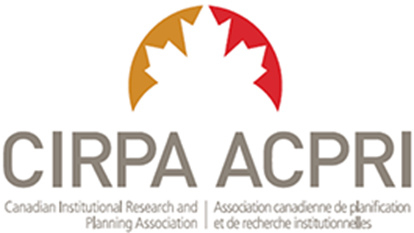 Congrès virtuel 2021 de l’ACPRIChampions du changement raisonné Enregistrement de la ficheVeuillez utiliser cette fiche pour présenter votre proposition. Le document doit être nommé comme suit : NOMDEFAMILLE_PRÉNOM_ACPRI2021.doc
Instructions concernant la soumission des présentationsLes propositions doivent être envoyées au conference@cirpa-acpri.ca au plus tard le 4 juin 2021.Titre de la propositionDonnez un court titre à votre présentation (maximum 100 caractères)Conférencier(s)  Nommez chaque personne qui participera à l’animation de l’activité virtuelle. Ces informations figureront sur l’horaire et dans le programme du congrès. Utilisez le format prénom, nom de famille, établissement.RésuméRésumez votre présentation et précisez en quoi elle est susceptible d’intéresser les membres de l’ACPRI. Cette description servira à décrire le contenu de votre exposé dans le programme du congrès. (Maximum 100 mots)Description détaillée de la présentation Décrivez comment les résultats de recherche, les pratiques nouvelles ou améliorées ou les idées que vous souhaitez présenter feront avancer le milieu de la planification et de la recherche institutionnelles et ce que les participants apprendront lors de votre exposé.  (Maximum 1000 mots)Pertinence quant au thème et aux sous-thèmes du congrèsDites en quoi votre proposition correspond au thème du congrès : « Champions du changement raisonné ». Énumérez chacun des thèmes qu’elle aborde : Héros de la RI – Transformateurs de données; Pourvoyeurs de savoir – La tour de contrôle des données; Sorciers de la planification – Coordonnateurs de l’action intégrée; Oracles divinatoires – L’avenir de la RI.Format de l’exposéIndiquez le format de l’exposé que vous souhaitez présenter (Séance simultanée – recherche universitaire ou rapport professionnel ou démonstration). Vous trouverez la liste des formats possibles dans le document d’appel de propositions.Présentation des conférenciersRédigez une courte présentation pour chacun des conférenciers énumérés ci-dessus. Ces informations serviront à préparer la documentation du congrès.